Publicado en Barcelona, España, el 19 de Abril de 2017 el 19/04/2017 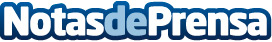 TroviValora: nueva herramienta de valoración inmobiliaria en España disponible en Trovimap.comTroviValora permite obtener una valoración inmediata y gratuita de cualquier propiedad residencial en toda EspañaDatos de contacto:Josep Lluís NavasDirector Comercial937824716Nota de prensa publicada en: https://www.notasdeprensa.es/trovivalora-nueva-herramienta-de-valoracion Categorias: Nacional Inmobiliaria Finanzas Telecomunicaciones Interiorismo Sociedad Emprendedores E-Commerce Innovación Tecnológica http://www.notasdeprensa.es